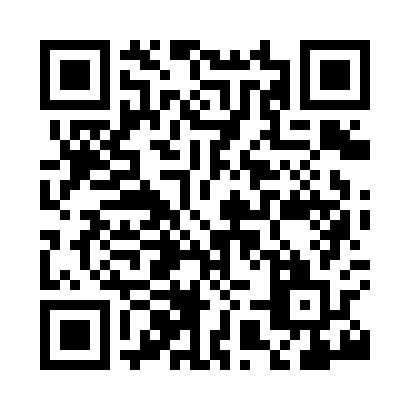 Prayer times for Towton, North Yorkshire, UKMon 1 Jul 2024 - Wed 31 Jul 2024High Latitude Method: Angle Based RulePrayer Calculation Method: Islamic Society of North AmericaAsar Calculation Method: HanafiPrayer times provided by https://www.salahtimes.comDateDayFajrSunriseDhuhrAsrMaghribIsha1Mon2:544:391:096:519:3911:242Tue2:544:401:096:519:3911:243Wed2:554:401:096:509:3811:244Thu2:554:411:106:509:3811:235Fri2:564:421:106:509:3711:236Sat2:564:431:106:509:3611:237Sun2:574:441:106:499:3611:238Mon2:584:451:106:499:3511:229Tue2:584:461:106:499:3411:2210Wed2:594:481:116:489:3311:2211Thu3:004:491:116:489:3211:2112Fri3:004:501:116:489:3111:2113Sat3:014:511:116:479:3011:2014Sun3:024:521:116:479:2911:2015Mon3:024:541:116:469:2811:1916Tue3:034:551:116:459:2711:1917Wed3:044:571:116:459:2511:1818Thu3:044:581:116:449:2411:1819Fri3:054:591:116:439:2311:1720Sat3:065:011:116:439:2111:1621Sun3:075:021:126:429:2011:1622Mon3:085:041:126:419:1911:1523Tue3:085:051:126:409:1711:1424Wed3:095:071:126:399:1611:1325Thu3:105:091:126:399:1411:1326Fri3:115:101:126:389:1211:1227Sat3:115:121:126:379:1111:1128Sun3:125:131:126:369:0911:1029Mon3:135:151:126:359:0711:0930Tue3:145:171:126:349:0611:0831Wed3:155:181:116:339:0411:07